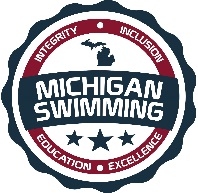 Integrity, Inclusion, Education, ExcellenceBBD Day After MeetHosted By: Birmingham Blue DolphinsNovember 20th, 2016Sanction - This meet is sanctioned by Michigan Swimming, Inc. (MS), as a timed final meet on behalf of USA Swimming (USA-S), Sanction Number MI1617026. In granting this sanction it is understood and agreed that USA Swimming shall be free from any liabilities or claims for damages arising by reason of injuries to anyone during the conduct of the event.  MS rules, safety, and warm up procedures will govern the meet as is fully set forth in these meet rules.Location - Cranbrook Schools Williams Natatorium                  550 Lone Pine Road                  Bloomfield Hills, MI  48304Times - Sunday AM:  Warm-up Starts:  8:00 AM                                Events Start:  9:00 AMMotels – Use your favorite Hotel booking websiteFacilities – Williams Natatorium, is a(n) 8 lane pool with a supervised warm-up and warm down area available. Depth at start is 12 feet and 4 feet at turn. Permanent starting blocks and non-turbulent lane markers will be used. Colorado timing system with a(n)8  lane display will be used.  There is ample balcony seating for spectators. Lockers are available (provide your own lock).  Public phones will not be available. The competition course has not been certified in accordance with 104.2.2C (4). Eligibility – BBD Day After Meet is for those swimmers with A times or faster. All swimmers must be currently registered with United States of America Swimming (USA-S). A swimmer's age on November 20th, 2016 will determine his/her eligibility for a particular age group.Deck Registration - Unregistered swimmers must register on deck at this meet by turning in the athlete registration form and payment to the Meet Referee.  The cost of registering on deck is double the normal fee ($148.00 per swimmer for 2016-17 registration).Meet Format - Time Trial/One Session/Three RoundsEntry Limits Entries will be accepted om a first come first serve basis by deck entering on the day of the meet with the Administrative Official. As set forth in entry procedures below, (A) a hard copy of your club’s entry summary sheet, (B) a hard copy of your club’s signed release/waiver agreement (C) your club’s certification of entered athletes and (D) your club’s entry and entry fees must be received by the Entry Chair in a timely fashion prior to the start of the meet, or your swimmers will not be allowed to swim in the meet.  Swimmers Without A Coach - Any swimmer entered in the meet, unaccompanied by a USA-S member coach, must be certified by a USA-S member coach as being proficient in performing a racing start or must start each race from within the water.  It is the responsibility of the swimmer or the swimmer’s legal guardian to ensure compliance with this requirement.Individual Entry Limits - Swimmers may swim up to 5 individual events.  There is no limit on the number of relays a swimmer may swim.Electronic Entries – There are no electronic entries for this meet.Deck entries – This is a deck entry meet only. Please see the deck entry form at the end of this packet. Fill out deck entry form for each round you wish to swim.Paper Entries - MS rules regarding non-electronic entries apply.  $7.00 per individual event and $12.00 for relays.  The Michigan Swimming $1.00 general surcharge for each swimmer also applies to paper entries.  Entry Procedures - Entries must be submitted to the Administrative Official on November 20th, 2016 before the start of warm-ups. The Administrative Official must receive all entries no later than November 20th, 2016 15 minutes before the meet events start. Entries must include correct swimmer name (as registered with USA/MS Swimming), age and USA number. You can import the order of events and event numbers from the Michigan Swimming website (http://www.miswim.org/).   All entries will be processed in order by email date code or mail date code.  Any entries submitted will be considered provisional until such time as the Administrative Official has received a hard copy of: (a) your club's entries (Team Manager Meet Entries Report), (b) a hard copy of your club's signed release/waiver agreement (c) your clubs signed certification of entered athletes and (d) your club's entry fees.   This must be received in a timely fashion prior to the start of the meet or your swimmers will not be allowed to swim in the meet. The complete BBD Day After Meet entry packet with entry forms is available on the Michigan Swimming Website at http://www.miswim.org/Refunds - Once a team or individual entry has been received and processed by the Administrative Official there are no refunds in full or in part unless the “over qualification exception” applies (see MS Rules).Entries - Your entry, Entry Summary sheet (if entering as a club) Release and Waiver Form, Entry Fee, and Certification of Registration Form needs to be given to the Administrative Official for entries to be received.Check In - Check in will not be required. Scratch Rules – A swimmer may scratch events at any time with the Clerk of Course.  Marshaling – This meet will be self-marshaled. Lane cards will be distributed to the athletes before they swim.Seeding - Seeding will be done after entries close for each event.  All events are timed finals and will be seeded slowest to fastest.Deck Entries/Time Trials:  This is a Deck Entry Time Trial meet. Deck entry time trial swimmers are subject to the Michigan Swimming $1.00 general surcharge. For deck entries, registration status must be proven by providing a current USA Swimming membership card or a current print out of an athlete roster from the Club Portal, the Club Portal is located on the USA Swimming website. The athlete may also enter by showing their membership from USA Swimming’s DECK PASS on a smart phone.  Name, athlete ID and club affiliation should then be added to your database just as it appears on the card or list or the swimmer may compete unattached (UN) if they request to do so.Meet Programs/Admissions – There will be no meet programs and no admission fees.Scoring – No individual or team scoring will be kept. Awards – Awards will not be given out for this meet.Results - Complete Official meet results will be posted on the Michigan Swimming Website at http://www.miswim.org/ .  Unofficial results will also be available on flash drive (HY- Team Manager result file) upon request. Teams must provide their own flash drive.Concessions - Food and beverages will be available in the concession area on the first floor (limited). No food or beverage will be allowed on the deck of the pool, in the locker rooms or in the spectator areas. A hospitality area will be available for coaches and officials.Lost and Found - Articles may be turned in/picked up at entrance to the pool deck. Articles not picked up by the end of the meet will be retained by the Meet Director or a representative for at least 14 days (any longer period shall be in the sole discretion of the Meet Director).Swimming Safety - Michigan Swimming warm up rules will be followed. To protect all swimmers during warm-ups, swimmers are required to enter the pool feet first at all times except when sprint lanes have been designated. No jumping or diving. The same rules will apply with respect to the warm-down pool and diving well. Penalties for violating these rules will be in the sole discretion of the Meet Referee which may include ejection from the meet.Deck Personnel/Locker Rooms/Credentialing - Only registered and current coaches, athletes, officials and meet personnel are allowed on the deck or in locker rooms. Access to the pool deck may only be granted to any other individual in the event of emergency through approval by the Meet Director or the Meet Referee.  The General Chair of MS, the Program Operations Vice-Chair of MS, Officials Chair of MS, and the Michigan Swimming Office Staff are authorized deck personnel at all MS meets. Personal assistants/helpers of athletes with a disability shall be permitted when requested by an athlete with a disability or a coach of an athlete with a disability.Lists of registered coaches, certified officials and meet personnel will be placed outside the door to the pool deck.  Meet personnel will check the list of approved individuals and issue a credential to be displayed at all times during the meet.  This credential will include the host team logo, name as well as the function of the individual being granted access to the pool deck (Coach, Official, Timer, or Meet Personnel).  In order to obtain a credential, Coaches and Officials must be current in all certifications through the final date of the meet. Meet personnel must return the credential at the conclusion of working each day and be reissued a credential daily.All access points to the pool deck and locker rooms will either be secured or staffed by a meet worker checking credentials throughout the duration of the meet.Swimmers with Disabilities - All swimmers are encouraged to participate. If any of your swimmers have special needs or requests please indicate them on the entry form and with the Clerk of Course and/or the Meet Referee during warm ups.General Info - Any errors or omissions in the program will be documented and signed by the Meet Referee and available for review at the Clerk of Course for Coaches review.  Information will also be covered at the Coaches’ Meeting.First Aid - Supplies will be kept in control room on deck.Facility Items –(A)	No smoking is allowed in the building or on the grounds of Williams Natatorium.(B)	Pursuant to applicable Michigan law, no glass will be allowed on the deck of the pool or in the locker rooms.(C)	No bare feet allowed outside of the pool area. Swimmers need to have shoes to go into the hallway to awards or concessions.(D)   	 An Emergency Action Plan has been submitted by the Host Club to the Safety Chair and the Program Operations Chair of Michigan Swimming prior to sanction of this meet and is available for review and inspection at the Clerk of Course.	(E)	To comply with USA Swimming privacy and security policy, the use of audio or visual recording devices, including a cell phone, is not permitted in changing areas, rest rooms or locker rooms.(F)	Deck changing, in whole or in part, into or out of a swimsuit when wearing just one 		suit in an area other than a permanent or temporary locker room, bathroom, 		changing room or other space designated for changing purposes is prohibited..Schedule of EventsSanction: MI1617026Will be run through 3 times –with the exception of the 1000 Free & 1650 Free - which will be run only in the first round.  Swimmers may swim in all three rounds.1000 YD & 1650 YD FREESTYLE (COMBINED)Girls 200 YD FREESTYLE RELAYBoys 200 YD FREESTYLE RELAY500 YD FREESTYLE200 YD INDIVIDUAL MEDLEY50 YD FREESTYLEGirls 400 YD MEDLEY RELAYBoys 400 YD MEDLEY RELAY--------BREAK--------Girls 200 YD MEDLEY RELAYBoys 200 YD MEDLEY RELAY400 YD INDIVIDUAL MEDLEY100 YD BUTTERFLY200 YD FREESTYLE100 YD BREASTROKE100 YD BACKSTROKEGirls 800 YD FREESTYLE RELAYBoys 800 YD FREESTYLE RELAY--------BREAK--------200 YD BACKSTROKE100 YD FREESTYLE200 YD BREASTROKE200 YD BUTTERFLYGirls 400 YD FREESTYLE RELAYBoys 400 YD FREESTYLE RELAYRELEASE  WAIVERSanction Number: MI1617026Enclosed is a total of $__________ covering fees for all the above entries.  In consideration of acceptance of this entry I/We hereby, for ourselves, our heirs, administrators, and assigns, waive and release any and all claims against BBD, Cranbrook’s Williams Natatorium, Michigan Swimming, Inc., and United States Swimming, Inc. for injuries and expenses incurred by Me/Us at or traveling to this swim meet.>>>>>>>>>>>>>>>>>>>>>>>>>>>>>>>>>>>>>>>>>>>>>>>>>>>>>>>>>In granting the sanction it is understood and agreed that USA Swimming and Michigan Swimming, Inc. shall be free from any liabilities or claims for damages arising by reason of injuries to anyone during the conduct of this event.Signature:  	Position:  	Street Address:  	City, State, Zip:  	E-mail:  	Coach Name:  	Coach Phone:  	Coach E-Mail:  	Club Name:  	Club Code:  	______________________________________________________________Certification of Registration StatusOf All Entered AthletesBBD Day After Meet Sanction Number: MI1617026Michigan Swimming Clubs must register and pay for the registration of all athletes that are contained in the electronic TM Entry File or any paper entries that are submitted to the Meet Host with the Office of Michigan Swimming prior to submitting the meet entry to the meet host.  Clubs from other LSCs must register and pay for the registration of their athletes with their respective LSC Membership Coordinator.A penalty fee of $100.00 per unregistered athlete will be levied against any Club found to have entered an athlete in a meet without first registering the athlete and paying for that registration with the Office of Michigan Swimming or their respective LSC Membership Coordinator.Submitting a meet entry without the athlete being registered and that registration paid for beforehand may also subject the Club to appropriate Board of Review sanctions.The authority for these actions is:UNITED STATES SWIMMING RULES  REGULATIONS 302.4 FALSE REGISTRATION – A host LSC may impose a fine of up to $100.00 per event against a member Coach or a member Club submitting a meet entry which indicates a swimmer is registered with USA Swimming when that swimmer or the listed Club is not properly registered.  The host LSC will be entitled to any fines imposed.>>>>>>>>>>>>>>>>>>>>>>>>>>>>>>>>>>>>>>>>>>>>>>>>>>>>>>>>>I certify that all athletes submitted with this meet entry are currently registered members of USA Swimming and that I am authorized by my Club to make this representation in my listed capacity.				By: ________________________________________					(Signature)				__________________________________________					(Printed Name of person signing above)Capacity: __________________________________				Club Name: _________________________________				Date: ______________________________________This form must be signed and returned with the entry or the entry will not be accepted.Meet Evaluation FormSanction Number: MI1617026Name of Meet: BBD Day After Meet							Date of Meet: November 20th, 2016							Host of Meet: Birmingham Blue Dolphins						Place of Meet: Cranbrook’s Williams Natatorium					Who do you represent (circle)? 	Host Club		Visiting Club		UnattachedDescribe yourself (circle) 	Athlete	      Coach       Official       Meet Worker	  SpectatorPlease rate the overall quality of this meet: (Please write any comments or suggestions below or on the reverse side)									   Low			    High1.  Swimming pool (e.g., water quality, ventilation)		1	2	3	4	5_______________________________________________________________________________2.  Equipment (e.g., timing system, PA system): 			1	2	3	4	5_______________________________________________________________________________3.  Swimmer facilities (e.g., locker rooms, rest areas): 		1	2	3	4	5_______________________________________________________________________________4.  Spectator facilities (e.g., seating, rest rooms):			1	2	3	4	5_______________________________________________________________________________5.  Meet services (e.g., concessions, admissions, programs):	1	2	3	4	5_______________________________________________________________________________6.  Officiating								1	2	3	4	5_______________________________________________________________________________7.  Awards and award presentations: 				1	2	3	4	5_______________________________________________________________________________8.  Safety provisions: 						1	2	3	4	5_______________________________________________________________________________	9. Overall success of the meet: 					1	2	3	4	5______________________________________________________________________________10. Other (please specify): 						1	2	3	4	5______________________________________________________________________________Return this completed evaluation to a representative of the Meet Host.  Thank you.  Meet Host:  Copy all of these submitted Meet Evaluations to the current Program Operations  Vice Chair (Joe McBratnie) and the Michigan Swimming Office (Dawn Gurley and John Loria) within 30 days.BBD DAY AFTER MEETMarch 13, 2016ENTRY FORMSanction Number:  MI1617026Athlete Name: _______________________________(With middle initial, if any)Team Name: _________________________________Date of Birth: _________________________________USS Number: _________________________________Event: _________________		Time: ___________	Round: _________Event: _________________		Time: ___________	Round: _________Event: _________________		Time: ___________	Round: _________Event: _________________		Time: ___________	Round: _________Event: _________________		Time: ___________	Round: _________Meet Director - Julie Fream                           Phone:248.631.9449                         Email: jfream1@comcast.net                        (a USA Swimming member)Meet Referee – Fang Liu                          Phone: 734.507.1190                          Email: fanglius579@yahoo.comSafety Marshal – Michael Wind                            Phone: 248.953.0208Administrative Official – Alyssa Wilkins                                         Phone: 313.399.8289                                         Email: swimentriesAW@gmail.com